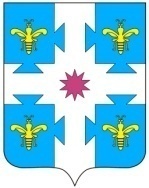  внесении изменений в           к п. 3.1.О внесении изменений в постановление администрации Козловского района Чувашской  Республики  от  31  декабря  2019 г.  № 656 Внести в предельную численность и фонд оплаты труда работников органов исполнительной власти Козловского района Чувашской Республики на 2020 год и на плановый период 2021 и 2022 годов, утвержденные постановлением администрации Козловского района Чувашской Республики от 31 декабря 2019 г. № 656 «Об утверждении фонда оплаты труда работников муниципальных учреждений Козловского района Чувашской Республики на 2020 год и на плановый период 2021 и 2022 годов» изменения согласно приложению к настоящему постановлению.Глава администрации Козловского района							                       Ф.Р. Искандаров					Приложение № 1к постановлению администрации Козловского района Чувашской Республики                                                 от 10 декабря 2020 г.  № 514Изменения, вносимые в фонд оплаты труда работниковказенных учреждений Козловского района Чувашской Республики в разрезе главных распорядителейсредств районного бюджета Козловского районаЧувашской Республики на 2020 год и на плановый период 2020 и 2021 годов (приложение № 1), утвержденный постановлениемадминистрации Козловского района Чувашской Республикиот 31 декабря 2019 г. № 656 «Об утверждении фонда оплаты труда работников муниципальных учреждений Козловского района Чувашской Республики на 2020 год и на плановый период 2021 и 2022 годов»(тыс. рублей)Приложение № 2к постановлению администрации Козловского района Чувашской Республики                                              от 10 декабря 2020 г.  № 514Изменения,вносимые в фонд оплаты труда работников бюджетных и автономныхучреждений Козловского района Чувашской Республики,учтенный при расчете субсидий на финансовое обеспечениевыполнения муниципального задания бюджетным и автономнымучреждениям Козловского района Чувашской Республики,в разрезе главных распорядителей средств районного бюджетаКозловского района Чувашской Республики на 2020 год и на плановый период 2021 и 2022 годов (приложение № 2), утвержденный постановлениемадминистрации Козловского района Чувашской Республикиот 31 декабря 2019 г. № 656 «Об утверждении фонда оплаты труда работников муниципальных учреждений Козловского района Чувашской Республики на 2020 год и на плановый период 2021 и 2022 годов» (тыс. рублей)№ п/пНаименование разделов, органов исполнительной власти Козловского района Чувашской Республики Фонд оплаты труда работников казенных учреждений Козловского района Чувашской Республики (увеличение, (-) уменьшение)Фонд оплаты труда работников казенных учреждений Козловского района Чувашской Республики (увеличение, (-) уменьшение)Фонд оплаты труда работников казенных учреждений Козловского района Чувашской Республики (увеличение, (-) уменьшение)№ п/пНаименование разделов, органов исполнительной власти Козловского района Чувашской Республики 2020 год2021 год2022 год123451.ОБЩЕГОСУДАРСТВЕННЫЕ ВОПРОСЫ - всего40,00,00,0в том числеМуниципальное казенное учреждение «Центр финансового и хозяйственного обеспечения» Козловского района Чувашской Республики40,00,00,02.ОБРАЗОВАНИЕ – всего232,10,00,0в том числеУправление образования администрации Козловского района Чувашской Республики232,10,00,0№ п/пНаименование разделов, органов исполнительной власти Козловского района Чувашской Республики Фонд оплаты труда работников бюджетных и автономных учреждений Козловского района Чувашской Республики, учтенный при расчете субсидий на финансовое обеспечение выполнения муниципального задания бюджетным и автономным учреждениям Козловского района Чувашской Республики (увеличение, (-) уменьшение)Фонд оплаты труда работников бюджетных и автономных учреждений Козловского района Чувашской Республики, учтенный при расчете субсидий на финансовое обеспечение выполнения муниципального задания бюджетным и автономным учреждениям Козловского района Чувашской Республики (увеличение, (-) уменьшение)Фонд оплаты труда работников бюджетных и автономных учреждений Козловского района Чувашской Республики, учтенный при расчете субсидий на финансовое обеспечение выполнения муниципального задания бюджетным и автономным учреждениям Козловского района Чувашской Республики (увеличение, (-) уменьшение)№ п/пНаименование разделов, органов исполнительной власти Козловского района Чувашской Республики 2020 год2021 год2022 год123451.ОБРАЗОВАНИЕ – всего380,20,00,0в том числеУправление образования администрации Козловского района Чувашской Республики380,20,00,03.КУЛЬТУРА, КИНЕМАТОГРАФИЯ - всего842,00,00,0в том числеОтдел культуры, спорта и туризма администрации Козловского района Чувашской Республики842,00,00,0